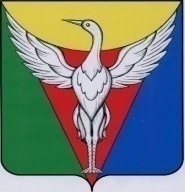 ЧЕЛЯБИНСКАЯ ОБЛАСТЬСОВЕТ ДЕПУТАТОВ СВОБОДНЕНСКОГО СЕЛЬСКОГО ПОСЕЛЕНИЯОКТЯБРЬСКОГО МУНИЦИПАЛЬНОГО РАЙОНАР Е Ш Е Н И Еот 23.06.2022 г. № 68      	                                                                         п.Свободный		О внесении изменений в решение Совета депутатов Свободненского сельского поселения от 19.01.2021 г.  № 25 «О Порядке назначения и проведения собраний граждан на территории Свободненского сельского поселения Октябрьского муниципального района»В соответствии с Федеральным законом от 06 октября 2003 года N 131-ФЗ "Об общих принципах организации местного самоуправления в Российской Федерации", Уставом Свободненского сельского поселения с изменениями и дополнениями, Совет депутатов Свободненского сельского поселения   РЕШАЕТ:1. Внести в Положение о порядке назначения и проведения собрания граждан  на территории  Свободненского сельского поселения, утвержденное решением Совета депутатов Свободненского сельского поселения № 25 от 19.01.2021 г. «Об утверждении Положения  «О порядке назначения и проведения собраний граждан на территории Свободненского сельского поселения Октябрьского муниципального района» (далее Положение)  следующие изменения:1) пункт 1.4.  Положения изложить в новой редакции «1.4. В собрании вправе участвовать граждане, достигшие 18 лет, проживающие в границах части территории Свободненского сельского поселения, на которой проводится собрание граждан.  В собрании граждан по вопросам внесения инициативных проектов и их рассмотрения вправе принимать участие жители соответствующей территории Свободненского сельского поселения, достигшие 16 лет.Собрание граждан считается правомочным, если в нем приняло участие более одной трети от числа граждан, имеющих право на участие в собрании.»;2) в пункте 2.3. Положения цифру «15» заменить цифрой «30».2.Настоящее решение подлежит размещению на официальном сайте администрации Свободненского сельского поселения Октябрьского муниципального района в информационно-телекоммуникационной сети «Интернет».3. Контроль исполнения настоящего решения возложить на Совет депутатов Свободненского сельского поселения Октябрьского муниципального района. 4. Настоящее решение вступает в силу с момента подписания. Председатель Совета депутатов                                                        О.В.РымареваГлава Свободненскогосельского поселения                                                                           Н.М.Василенко